                                                                                          Al Dirigente Scolasticodell'I.C. di Ariano nel Polesine e CorbolaMODULO RICHIESTA-AUTORIZZAZIONEPER CONSENTIRE L’USCITA AUTONOMA DEL MINORE SENZA ACCOMPAGNATORII sottoscritti:1)_____________________________________  nato il______________________________a______________________________ e residente in ________________________________Via_________________________________C.F.____________________________________2)_____________________________________  nato il______________________________a______________________________ e residente in ________________________________Via_________________________________C.F.____________________________________genitori/tutori/soggetti affidatari/esercenti la responsabilità genitoriale(barrare le voci che non interessano)dell’alunna/o________________________________________nata/o a__________________ il________________________,residente a _______________________________ (_____)in _______________________________________ Via________________________n._____, frequentante la classe ______ sezione ______ della scuola secondaria di primo grado_________________________ di _________________________;       (J.Turolla/F.Viola)                  (Ariano nel Polesine/Corbola)PREMESSOChe intendono avvalersi della facoltà prevista dall’art.19 bis della LEGGE 4 dicembre 2017, n.172,AUTORIZZANO l'Istituto Comprensivo di Ariano e Corbola a consentire l'uscita autonoma del proprio figlio/a al termine delle attività scolastiche ed extrascolastiche, anche in orario pomeridiano, (compreso il caso di termine anticipato delle attività didattiche; delle lezioni e attività di strumento musicale; dei progetti ed attività proposte dall’Istituto; attività che dovranno essere preventivamente comunicate). Tale disposizione si estende anche al periodo degli esami di Stato conclusivi del 1° ciclo d’istruzione.l'Istituto Comprensivo di Ariano e Corbola a consentire la fruizione autonoma del servizio di trasporto scolastico e/o di linea del proprio figlio/a al termine delle attività scolastiche ed extrascolastiche (se previsto), anche in orario pomeridiano, (compreso il caso di termine anticipato delle attività didattiche; delle lezioni e attività di strumento musicale; dei progetti ed attività proposte dall’Istituto; attività che dovranno essere preventivamente comunicate). DICHIARANO INOLTREdi essere a conoscenza delle disposizioni organizzative messe in atto dall’Istituzione scolastica, di condividerle e di accettare i criteri previsti per la vigilanza effettiva sui minori;di essere consapevoli che al termine delle attività e al di fuori dall’orario scolastico la vigilanza del minore autorizzato ricade per intero sui genitori/tutori/soggetti affidatari/ esercenti la responsabilità genitoriale;che il minore conosce il percorso casa-scuola e lo ha già percorso autonomamente, senza accompagnatori;che il minore è stato da noi istruito sia sul tragitto casa-scuola, sia sulle cautele da seguire durante il rientro a casa;che il minore è consapevole delle caratteristiche del percorso stesso e di tutti i potenziali pericoli;di aver più volte verificato che il minore evidenzia adeguata maturità psicologica, autonomia e capacità di valutazione delle fonti di rischio e di evitare situazioni di pericolo, mettendo in atto comportamenti conformi a un corretto esame delle diverse situazioni incontrate;che il minore si sposta autonomamente nel contesto urbano senza essere mai incorso in incidenti o problemi;che il minore ha manifestato maturità psicologica, autonomia e senso di responsabilità;che il percorso scuola-casa non presenta rischi specifici o particolari;di prendere regolarmente visione degli orari di lezione e delle altre eventuali attività scolastiche ed extrascolastiche effettuate in questa Istituzione scolastica;di essere a conoscenza delle procedure di sicurezza Anti-Covid19 di questo Istituto;di essere a conoscenza delle norme per contrastare la diffusione di Covid-19 ed in particolare del divieto di assembramento;di aver istruito il proprio figlio a mantenere il distanziamento interpersonale di almeno 1 mt e il divieto di assembramento anche fuori dagli spazi scolastici.-I sottoscritti sono consapevoli che ciò esonera tutto il personale di codesta Istituzione scolastica da ogni responsabilità connessa con i correlati obblighi di vigilanza.-I sottoscritti si impegnano ad informare tempestivamente la scuola qualora le condizioni di sicurezza si modifichino e a ritirare personalmente il minore su eventuale richiesta della scuola e nel caso insorgano motivi di salute o modifiche del percorso scuola-abitazione.Tale autorizzazione decorre dalla data di sottoscrizione sotto riportata ed è valida fino alla conclusione del corrente anno scolastico (31 agosto) e potrà essere revocata nel caso in cui sopravvenga la conoscenza da parte della scuola di motivi per non ritenere l’alunno in grado di raggiungere autonomamente la propria abitazione o altre motivazioni significative.Luogo e data…………………………………………………….                                                                                     Firma di entrambi i genitori o di chi esercita la responsabilità genitoriale………………………………………………….(genitore 1) …………………………………………………(genitore 2)In caso di firma di un solo genitore:“Il sottoscritto, consapevole delle conseguenze amministrative e penali per chi rilasci dichiarazioni non corrispondenti a verità, ai sensi del DPR 245/2000, dichiara di aver effettuato la scelta/richiesta in osservanza delle disposizioni sulla responsabilità genitoriale di cui agli artt. 316, 337 ter e 337 quater del codice civile, che richiedono il consenso di entrambi i genitori.Firma del genitore/esercente la responsabilità genitoriale………………………………………………………La scuola tratterà e utilizzerà i dati contenuti nel presente modulo esclusivamente nell’ambito e per i fini istituzionali propri della Pubblica Amministrazione (D.Lgs 196 del 30/06/2003 e Regolamento UE 2016 679)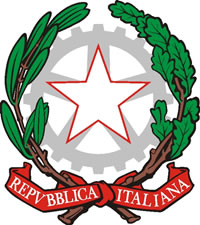 ISTITUTO COMPRENSIVO DI ARIANO NEL POLESINEScuola dell’Infanzia, primaria, secondaria dei Comuni di Ariano e Corbola 45012 ARIANO NEL POLESINE (RO)via Mantovani, 23 -  tel. 042671078 - Fax 042673204Cod.Fisc. 90009740292 - Cod. Scuola ROIC80100Ae-mail roic80100a@istruzione.it – posta cert  roic80100a@pec.istruzione.itwww.ic-ariano-polesine.edu.it cod. univoco fatturazione UF85VX